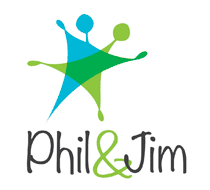 SS Philip and James C of E Primary SchoolClass TeacherMain ScalePermanent, full timeWe are looking to appoint a class teacher for KS2 to start in September 2021.This is an exciting opportunity to join a vibrant and forward thinking setting.  We are looking to appoint an inspiring teacher who is fully committed to doing the very best for the pupils in their care. We are a successful Local Authority maintained two-form entry primary school situated close to the centre of Oxford.  Our Ofsted and SIAMS inspections in February 2018 confirmed that we are a good school with a strong and committed leadership team.  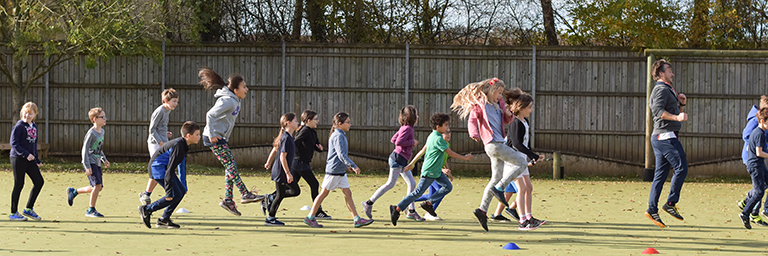 We are looking for someone who can: Demonstrate a clear understanding of what constitutes outstanding teaching and learning Inspire and motivate staff, parents, carers and children  Demonstrate interpersonal and organisational skills Show commitment to ensuring equality of opportunity for all learners Be a dynamic and creative practitioner with high expectations We offer you:A happy, supportive and friendly environment where we work effectively as a team Children who are eager to learn, committed staff, governors, parents and carersA commitment to a healthy work/life balance with blocked PPA time for all teaching staffInspiring curriculum enrichment opportunities because of our exciting location in central Oxford Opportunities to develop your practice supported by a commitment to your continuous professional development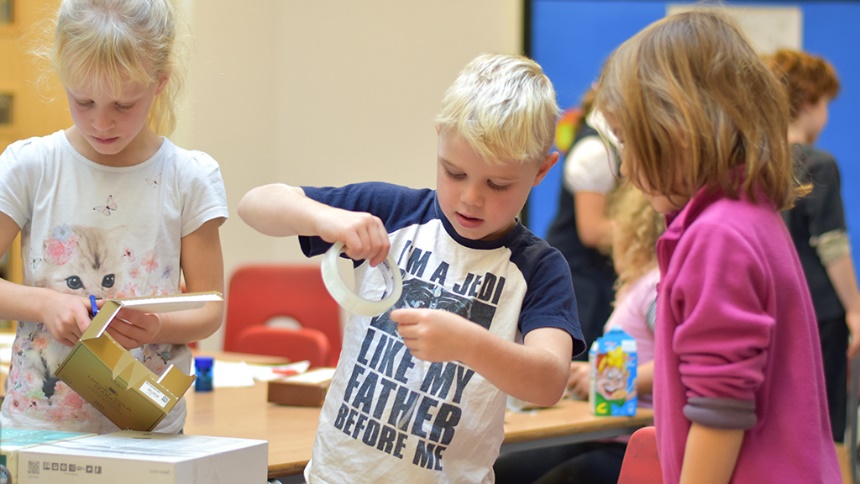 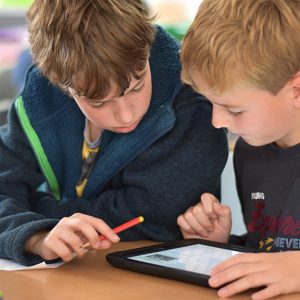 Benefits:Access to Oxfordshire County Council discountsCycle to work schemeAmple parking and secure bike storeStaff social eventsFree tea and coffee in the staff roomAccess to staff laptops and iPadsOur school has a new purpose built library, computer suite, two IPad trolleys, a large Astro turf pitch and we have recently had solar panels installed. 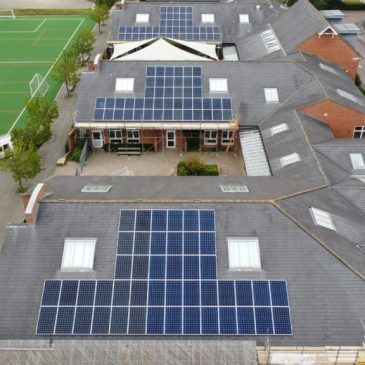 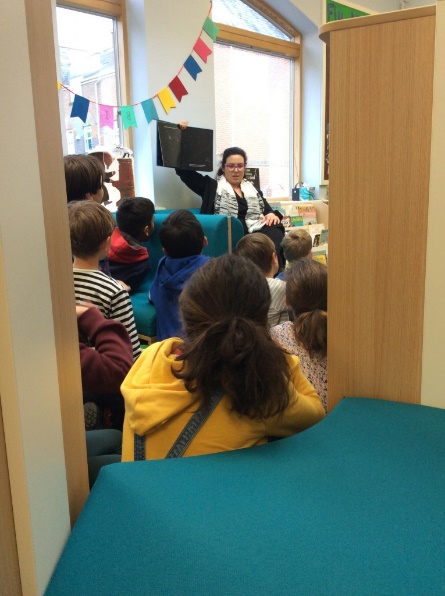 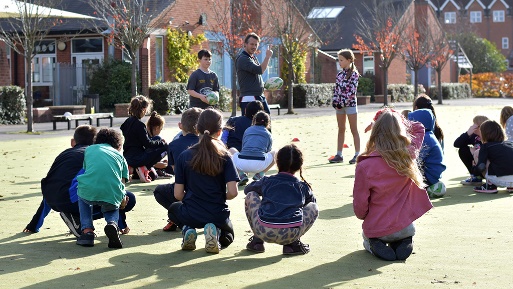 The school is committed to safeguarding and promoting the welfare of children and expects all staff and volunteers to share this commitment. The successful candidates will require an enhanced DBS clearance and appropriate references. Visits to the school before applying are warmly encouraged and welcomed.  Due to current Covid restrictions these will take place outside school hours. How to apply:Please see the vacancy page on our website for job description, person specification and application form http://philandjim.org.uk/Completed applications can be emailed to Kirsty Underwood headpa@philandjim.org.ukClosing date for applications: Thursday 20th MayInterviews will be held in school on: Monday 24th MayApplications will be considered on receipt with early opportunity for interview.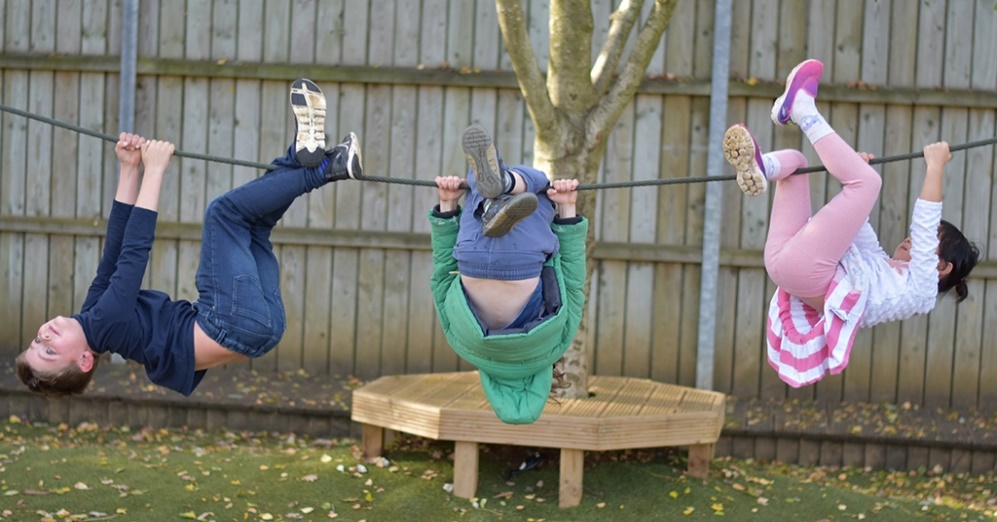 